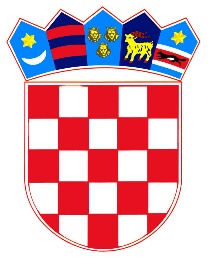 REPUBLIKA HRVATSKAKRAPINSKO - ZAGORSKA ŽUPANIJAOPĆINA SVETI KRIŽ ZAČRETJE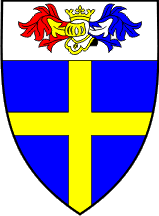 PLAN ZAŠTITE OD POŽARASveti Križ Začretje, 2022.god.M.P.SADRŽAJ:A. TEKSTUALNI DIO PLANA	5A.1. UVOD	5A.2. VATROGASNE POSTROJBE	6A.3. SUSTAV UKLJUČIVANJA PROFESIONALNIH I DOBROVOLJNIH VATROGASNIH POSTROJBI U AKCIJU GAŠENJA POŽARA	8A.4. SUSTAV SUBORDINACIJE I ZAPOVIJEDANJA U AKCIJAMA GAŠENJA POŽARA	10A.4.1. Ovlasti vatrogasne postrojbe u obavljanju vatrogasne intervencije	10A.5. PREGLED SUSTAVA UKLJUČIVANJA VATROGASNIH SNAGA U GAŠENJE POŽARA OTVORENOG PROSTORA, OVISNO O OPSEGU POŽARA	11A.6. ODGOVORNE OSOBE VATROGASTVA KOJE SE OVISNO O POTREBI UKLJUČUJU U VATROGASNE INTERVENCIJE NA PODRUČJU OPĆINE SVETI KRIŽ ZAČRETJE	12A.7. NAČINI POZIVANJA I UKLJUČIVANJA DISTRIBUTERA ENERGENATA U AKCIJU GAŠENJA POŽARA	13A.8. UKLJUČIVANJE FIZIČKIH I PRAVNIH OSOBA KOJE OBAVLJAJU KOMUNALNE POSLOVE U AKCIJAMA GAŠENJA POŽARA	13A.9. UKLJUČIVANJE SLUŽBI ZA PRUŽANJE PRVE MEDICINSKE POMOĆI U AKCIJAMA GAŠENJA POŽARA	14A.10. UKLJUČIVANJE SLUŽBI ILI TRGOVAČKIH DRUŠTVA TE ODGOVORNIH OSOBA ZADUŽENIH ZA OPSKRBU HRANOM I VODOM U AKCIJAMA GAĐENJA POŽARA	14A.11. NAČIN ZAMJENE VATROGASNIH POSTROJBI S NOVIM POSTROJBAMA NA GAŠENJU POŽARA	15A.12. SLUČAJEVI KADA SE I KOJI OPĆINSKI ČELNICI UPOZNAJU S NASTALIM POŽAROM	15A.13. NAČIN UKLJUČIVANJA HRVATSKE VOJSKE NA GAŠENJU POŽARA	15A.14. SLUČAJEVI KADA SE U AKCIJU GAŠENJA POŽARA POZIVAJU, ODNOSNO UKLJUČUJU VATROGASNE POSTROJBE IZVAN PODRUČJA OPĆINE SVETI KRIŽ ZAČRETJE	16A.15. NAČIN I SLUČAJEVI UPORABE OPREME I VOZILA POSEBNE NAMJENE U GAŠENJU POŽARA ILI SPAŠAVANJU OSOBA	16A.16. NAZIVI GRAĐEVINA I DRUGIH NEKRETNINA TE OTVORENOG PROSTORA NA KOJIMA SE MOŽE OČEKIVATI POŽAR VEĆIH RAZMJERA	17A.17. NAZIVI GRAĐEVINA I DRUGIH NEKRETNINA U KOJIMA SU SADRŽANE RADIOAKTIVNE, EKSPLOZIVNE, ZAPALJIVE, OTROVNE ILI DRUGE OPASNE TVARI	18A.18. POPIS OBJEKATA RAZVRSTANIH U I. I II. KATEGORIJU UGROŽENOSTI OD POŽARA	18A.19. NADZOR NAD AMBALAŽOM OTROVNIH SREDSTAVA	18A.20. OBAVEZE ČUVANJA I AŽURIRANJA PLANA	18B. NUMERIČKI I GRAFIČKI PRILOZI	19POPIS TABLICA:Tablica 1. Stanje operativnih snaga i tehnička opremljenost vatrogasnih postrojbi	6Tablica 2. Sustav uključivanja profesionalnih i dobrovoljnih vatrogasnih postrojbi u akciju gašenja požara	8Tablica 3. Ugroženost od požara i uključivanje vatrogasnih postrojbi i pravnih osoba u aktivnosti gašenja požara na otvorenom prostoru	11Tablica 4. Kontakt brojevi odgovornih osoba vatrogasnih postrojbi	12Tablica 5. Kontakt  brojevi dežurnih službi za distribuciju energenata	13Tablica 6. Pravne osobe koje se pozivaju u slučaju potrebe raščišćavanja terena, izrade prosjeka	13Tablica 7. Kontakt brojevi odgovornih osoba u slučaju požara u šumama u vlasništvu Hrvatskih šuma	14Tablica 8. Kontakt brojevi hitne medicinske pomoći	14Tablica 9. Kontakt podaci općinskog načelnika i načelnika Stožera civilne zaštite Općine Sveti Križ Začretje	15Tablica 10. Građevine pravnih osoba i prostori na kojima se može očekivati požar većih razmjera	17A. TEKSTUALNI DIO PLANAA.1. UVODTemeljem članka 13. stavka 1. Zakona o zaštiti od požara („Narodne Novine“, broj 92/10)  (u daljnjem tekstu: Zakon), Općina Sveti Križ Začretje donosi Plan zaštite od požara za svoje područje na temelju Procjene ugroženosti od požara i tehnološke eksplozije, po prethodno pribavljenom mišljenju Policijske uprave Krapinsko - zagorske. Plan zaštite od požara za područje Općine Sveti Križ Začretje izrađen je sukladno Pravilniku o planu zaštite od požara („Narodne Novine“, broj 51/12).Sukladno članku 13. Zakona, propisano je da je predstavničko tijelo jedinice lokalne samouprave u cilju praćenja izvršenja Plana zaštite od požara, najmanje jednom godišnje dužno je preispitati njegov sadržaj i ocijeniti usklađenost Plana s novonastalim uvjetima (urbanističkim, graditeljskim, promjenom namjene građevine i sl.) te pratiti dinamiku realizacije i financijskih sredstava planiranih za zaštitu od požara.A.2. VATROGASNE POSTROJBENa području Općine Sveti Križ Začretje djeluju dva dobrovoljna vatrogasna društva udružena u Vatrogasnu zajednicu Općine Sveti Križ Začretje, DVD Sveti Križ Začretje i DVD Brezova. DVD Sveti Križ Začretje djeluje na području cijele Općine. DVD Brezova djeluje na području sljedećih naselja: Mirkovac, Brezova, Kotarica i dijela Ciglenice Zagorske. Kao središnja vatrogasna postrojba na području Općine djeluje Zagorska javna vatrogasna postrojba (u daljnjem tekstu: ZJVP). Općina Sveti Križ Začretje jedna je od suosnivača ZJVP temeljem Odluke o osnivanju javne ustanove Zagorska javna vatrogasna postrojba. ZJVP obavlja djelatnost na području Općine Sveti Križ Začretje temeljem Odluke. Tablica 1. Stanje operativnih snaga i tehnička opremljenost vatrogasnih postrojbiSredišnje vatrogasno društvo, u ovome slučaju ZJVP Zabok, sukladno Pravilniku o osnovama organiziranosti vatrogasnih postrojbi na teritoriju Republike Hrvatske („Narodne Novine“, broj  61/94), mora imati najmanje 20 operativnih vatrogasaca te biti minimalno opremljena prema Pravilniku o minimumu tehničke opremljenosti i sredstava vatrogasnih postrojbi (“Narodne Novine“, broj 43/95) i Pravilniku o zaštitnoj i drugoj osobnoj opremi pripadnika vatrogasnih postrojbi (“Narodne Novine”, broj 61/94).  Ostala dobrovoljna vatrogasna društva – DVD Sveti Križ Začretje i DVD Brezova, koja nisu utvrđena kao središnja društva, za obavljanje određenih poslova unutar vatrogasne djelatnosti u svom sastavu moraju imati najmanje 10 operativnih vatrogasaca te biti minimalno opremljena prema Pravilniku o minimumu opreme i sredstava za rad određenih vatrogasnih postrojbi dobrovoljnih vatrogasnih društava („Narodne Novine“, broj 91/02).A.3. SUSTAV UKLJUČIVANJA PROFESIONALNIH I DOBROVOLJNIH VATROGASNIH POSTROJBI U AKCIJU GAŠENJA POŽARADojavu o požaru ili nekom drugom tipu vatrogasne intervencije prima operativno dežurni vatrogasac VOC ZJVP Zabok pozivom na broj telefona 193 ili 112.Dojava o požara zaprima se u Vatrogasnom operativnom centru Zagorske javne vatrogasne postrojbe Zabok (ZJVP Zabok), pozivom na telefonski broj: 193. Po zaprimljenoj dojavi o požaru u VOC – u provodi se postupak uzbunjivanja i uključivanja u vatrogasnu intervenciju vatrogasnih postrojbi i drugih službi te odgovornih osoba. Dojavom požara u Vatrogasni operativni centar izlazi Zagorska javna vatrogasna postrojbaprema potrebi se uzbunjuje DVD Sveti Križ Začretje daljinskim uklopom sirene putem tableta, te SMS porukom( za veće intervencije- požar kuće i itd) ili DVD Brezova putem SMS porukama (požari trave, šumskog rasinja). DVD Sveti križ Začretje koristi telefonsku fiksnu liniju te mobilnu mrežu operatera A1, uključenu u vatrogasnu mrežu. Pored toga koriste se privatni mobiteli raznih operatera.  DVD Brezova se na požarište ili na neku drugu intervenciju poziva preko ZJVP Zabok – a putem SMS – a i internom sirenom. Postrojba koristi prijenosne ručne voki toki uređaje s dometom od 2 km. Minimalne podatke koje operativno dežurni vatrogasac treba zatražiti od dojavitelja su:vrsta događaja (požar, tehnička intervencija, nesreća…),naziv mjesta (naselja) gdje je izbio požar,naziv ulice i po mogućnosti kućni broj građevine koja gori,vrsta građevine (stambena zgrada tipa P, P+1, P+2, P+3,  škola, dječji vrtić i sl.),što gori (stan, krovište, na I. katu, II. katu, gospodarski objekt, sjenik i sl.),podaci o osobi koja je dojavila događaj,podaci o unesrećenim osobama (brojčano).Dojavu požara je moguće dojaviti i preko Centra 112 Ministarstva unutarnjih poslova, Ravnateljstva civilne zaštite - Područnog ureda civilne zaštite Varaždin - Službe civilne zaštite Krapina na telefon 112, koji zaprimljenu dojavu odmah prosljeđuje u ZJVP Zabok na službeni telefon 193 ili 049 500 209.Tablica 2. Sustav uključivanja profesionalnih i dobrovoljnih vatrogasnih postrojbi u akciju gašenja požaraU slučaju nekontroliranog ili ubrzanog razvoja požara promijenit će se redoslijed uključivanja vatrogasnih postrojbi u akciju gašenja požara. Odluku o dinamici uključivanja većeg broja vatrogasnih postrojbi u akciju gašenja požara donosi zapovjednik požarnog područja ili njegov zamjenik, a na prijedlog zapovjednika intervencije.A.4. SUSTAV SUBORDINACIJE I ZAPOVIJEDANJA U AKCIJAMA GAŠENJA POŽARAVatrogasnom intervencijom, koja se obavlja zbog nastalog požara, eksplozije, nesreće ili
druge opasne situacije (u daljnjem tekstu: događaj) zapovijeda zapovjednik u vatrogasnoj postrojbi koja je prva započela s intervencijom.Kada na mjesto događaja prva izađe vatrogasna postrojba dobrovoljnog vatrogasnog društva, zapovjednik te postrojbe zapovijeda vatrogasnom intervencijom do dolaska Javne vatrogasne postrojbe, kada zapovijedanje intervencijom preuzima zapovjednik u toj postrojbi.Ako zapovjednik koji zapovijeda vatrogasnom intervencijom ocijeni da raspoloživim sredstvima i snagama nije u mogućnosti obaviti intervenciju, o događaju odmah izvješćuje nadređenog vatrogasnog zapovjednika koji preuzima zapovijedanje intervencijom.Kada događaj prelazi granice područja Općine Sveti Križ Začretje, zapovijedanje vatrogasnom intervencijom preuzima zapovjednik požarnog područja ili njegov zamjenik.Županijski vatrogasni zapovjednik preuzima zapovijedanje intervencijom, kada se u istu uključuju snage s drugih područja županije.Glavni vatrogasni zapovjednik može preuzeti zapovijedanje svakom vatrogasnom intervencijom na teritoriju Republike Hrvatske ili odrediti zamjenika ili pomoćnika, sukladno svojoj prosudbi o učinkovitosti takvog određenja.Vatrogasnom intervencijom kod pravne osobe koja ima profesionalnu vatrogasnu postrojbu u gospodarstvu, osnovanu u skladu sa Zakonom o vatrogastvu („Narodne Novine“, broj 125/19), zapovijeda zapovjednik te vatrogasne postrojbe.Za potrebe zapovijedanja i koordinacije u aktivnostima gašenja velikih požara otvorenog prostora sukladno članku 8. Plana intervencija kod velikih požara otvorenog prostora na teritoriju Republike Hrvatske („Narodne Novine“, broj 25/01) ustrojeno je Vatrogasno zapovjedništvo RH, Operativno vatrogasno zapovjedništvo kontinentalnog dijela Republike Hrvatske i Županijsko vatrogasno zapovjedništvo.A.4.1. Ovlasti vatrogasne postrojbe u obavljanju vatrogasne intervencijeVatrogasna postrojba u obavljanju vatrogasne intervencije ima sljedeće ovlasti:ulaziti u dom bez privole stanara, ako se time otklanja izravna ozbiljna opasnost za život i zdravlje ljudi ili imovinu većeg opsega,zabraniti promet vozila i pristup nepozvanim osobama u blizini mjesta intervencije do dolaska policije,pozvati policiju glede osiguranja mjesta događaja te poduzimati druge potrebne mjere radi sprječavanja nastajanja štetnih posljedica,izmjestiti osobe i ukloniti stvari iz susjednih građevina koje su ugrožene nastalim događajem, prekinuti dovod električne energije i plina,djelomično ili potpuno ograničiti dovod vode potrošačima u zoni pojave požara ili čitavom naselju,radi osiguranja potrebne količine vode za gašenje požara,koristiti vodu iz svih izvora, bez obzira kome pripadaju, bez plaćanja naknade, djelomično ili potpuno rušiti građevinu preko koje bi se požar mogao širiti, ako se širenje požara ne može spriječiti na drugi način,poslužiti se tuđim prometnim sredstvima radi prijevoza osoba stradalih u događaju u najbližu zdravstvenu ustanovu ili radi prijevoza osoba na mjesto događaja.Poduzimanje navedenih mjera naređuje zapovjednik vatrogasne intervencije.A.5. PREGLED SUSTAVA UKLJUČIVANJA VATROGASNIH SNAGA U GAŠENJE POŽARA OTVORENOG PROSTORA, OVISNO O OPSEGU POŽARAPregled  sustava uključivanja vatrogasnih snaga  u gašenje  požara  otvorenog prostora, ovisno o opsegu požara dati je u sljedećoj tablici:Tablica 3. Ugroženost od požara i uključivanje vatrogasnih postrojbi i pravnih osoba u aktivnosti gašenja požara na otvorenom prostoruA.6. ODGOVORNE OSOBE VATROGASTVA KOJE SE OVISNO O POTREBI UKLJUČUJU U VATROGASNE INTERVENCIJE NA PODRUČJU OPĆINE SVETI KRIŽ ZAČRETJEPopis odgovornih osoba  vatrogastva  koje  se  ovisno  o potrebi  uključuju  u vatrogasne intervencije na području  Općine Sveti Križ Začretje naveden je u sljedećoj tablici: Tablica 4. Kontakt brojevi odgovornih osoba vatrogasnih postrojbiA.7. NAČINI POZIVANJA I UKLJUČIVANJA DISTRIBUTERA ENERGENATA U AKCIJU GAŠENJA POŽARADežurne  službe, odnosno  glavni dispečeri  električne  energije, vode,  telekomunikacijskog  prometa pozivaju se u slučaju potrebe:prekida dobave električne energije i plina do građevina  ili vanjskog prostora  na kojima se obavlja vatrogasna intervencija, radi zaštite gasitelja,prekida dobave vode pojedinim potrošačima, radi rasterećenja vodoopskrbnog sustava i osiguranja potrebnih  količina vode u hidrantskim instalacijama na području vatrogasne intervencije,rasterećenja telekomunikacijskog sustava, u slučaju nemogućnosti uspostavljanja veza s pojedinim pravnim i fizičkim osobama.Dežurne službe koje se prema potrebi uključuju u vatrogasnu intervenciju na području Općine Sveti Križ Začretje navedene su u sljedećoj tablici:Tablica 5. Kontakt  brojevi dežurnih službi za distribuciju energenataOvisno o potrebama i razvoju događaja, VOC u vatrogasnu intervenciju uključuje i druge službe: Centar 112, Policiju 192, Hitnu medicinsku pomoć 194, dispečere šumarije, poduzeća za održavanje cesta, lokalne medije i dr.A.8. UKLJUČIVANJE FIZIČKIH I PRAVNIH OSOBA KOJE OBAVLJAJU KOMUNALNE POSLOVE U AKCIJAMA GAŠENJA POŽARAU slučaju potrebe raščišćavanja terena, izrade prosjeka ili kod elementarnih nepogoda koje prate požari, pozivaju se odgovorne osobe u pojedinim tvrtkama radi osiguranja potrebne građevinske mehanizacije:Tablica 6. Pravne osobe koje se pozivaju u slučaju potrebe raščišćavanja terena, izrade prosjekaUz navedenu pravnu osobu za koju je poznato da posjeduju vozila za raščišćavanja terena, izrade prosjeka preporučuje se da se uključe i ostale fizičke osobe koje eventualno posjeduju vozila raščišćavanja terena, raščišćavanja terena, izrade prosjek, a nisu navedene u Planu.Tablica 7. Kontakt brojevi odgovornih osoba u slučaju požara u šumama u vlasništvu Hrvatskih šumaA.9. UKLJUČIVANJE SLUŽBI ZA PRUŽANJE PRVE MEDICINSKE POMOĆI U AKCIJAMA GAŠENJA POŽARAAko u požaru ima ozlijeđenih osoba, ili se zbog velikog požara očekuje ozljeđivanje osoba koje sudjeluju u akciji gašenja i spašavanja, na požarište se sa svojim sanitetskim vozilima poziva:Tablica 8. Kontakt brojevi hitne medicinske pomoćiA.10. UKLJUČIVANJE SLUŽBI ILI TRGOVAČKIH DRUŠTVA TE ODGOVORNIH OSOBA ZADUŽENIH ZA OPSKRBU HRANOM I VODOM U AKCIJAMA GAĐENJA POŽARAOpskrbom hranom i vodom gasitelja na terenu organizirat će Općina Sveti Križ Začretje u dogovoru s nekim od ugostiteljskih radnji na svojem području. Zamjena gasitelja vršit će se vlastitim kombi vozilima, a odmor i spavanje gasitelja bit će organizirani u sklopu vatrogasnih ili društvenih domova u koje se mogu postaviti montažni kreveti kapaciteta oko 50 ležajeva.Poziv za dostavu hrane i vode upućuje zapovjednik vatrogasne zajednice ili osoba koju on za to zaduži. Hranu i vodu na mjesto događaja dopremaju osobe koje zaduži odgovorna osoba u pravnoj osobi.A.11. NAČIN ZAMJENE VATROGASNIH POSTROJBI S NOVIM POSTROJBAMA NA GAŠENJU POŽARAKod požara većeg opsega ili požara dužeg trajanja (preko 4 sata), treba se obavljati zamjena sastava vatrogasnih postrojbi svježim snagama. Zamjena sastava koji sudjeluje u gašenju obavlja se svježim snagama iz:vlastite postrojbe,drugih postrojbi koje djeluju na području Županijske vatrogasne zajednice,ostalih vatrogasnih postrojbi s područja Županije.A.12. SLUČAJEVI KADA SE I KOJI OPĆINSKI ČELNICI UPOZNAJU S NASTALIM POŽAROMPredsjednik Vlade Republike Hrvatske i izvršno tijelo jedinice lokalne i područne (regionalne) samouprave izravno su odgovorni i ovlašteni da u velikim nesrećama i katastrofama rukovode sustavom civilne zaštite, a za potrebe koordinacije aktivnosti sustava ustrojava se Stožer civilne zaštite, kao stručno - operativno tijelo na svim razinama. Izvršno tijela jedinice lokalne samouprave odlukom osniva Stožer civilne zaštite i imenuje načelnika, zamjenika načelnika i članove stožera od predstavnika operativnih snaga sustava civilne zaštite, upravnih tijela jedinice lokalne samouprave i drugih pravnih osoba od osobite važnosti za sustav civilne zaštite jedinice lokalne samouprave.Radom Stožera civilne zaštite jedinice lokalne samouprave rukovodi načelnik Stožera, a kada se proglasi velika nesreća rukovođenje preuzima izvršno tijelo jedinice lokalne samouprave.Članovi stožera jedinice lokalne samouprave su imenovani  po prijedlogu tih službi, od kojih se dio članova imenuje po dužnosti, i to: predstavnici službi koje se civilnom zaštitom bave kao redovitom djelatnošću, djelatnici temeljnih operativnih snaga civilne zaštite, predstavnik nadležne Službe civilne zaštite, policijske postaje te predstavnik zdravstvenih ustanova.Pregled odgovornih osoba koje se poziva u slučaju velikih požara na područjima određenih jedinica lokalne samouprave naveden je u sljedećoj tablici:Tablica 9. Kontakt podaci općinskog načelnika i načelnika Stožera civilne zaštite Općine Sveti Križ ZačretjeA.13. NAČIN UKLJUČIVANJA HRVATSKE VOJSKE NA GAŠENJU POŽARAUključenje Hrvatske vojske u vatrogasne intervencije potražuje glavni vatrogasni zapovjednik RH, temeljem izvršene prosudbe stanja na terenu.U slučaju sudjelovanja u intervencijama izvan vojnih objekata, vatrogasne postrojbe Hrvatske vojske podređene su zapovjedniku koji vodi vatrogasnu intervenciju.A.14. SLUČAJEVI KADA SE U AKCIJU GAŠENJA POŽARA POZIVAJU, ODNOSNO UKLJUČUJU VATROGASNE POSTROJBE IZVAN PODRUČJA OPĆINE SVETI KRIŽ ZAČRETJEVatrogasne postrojbe izvan Općine Sveti Križ Začretje uključuju se u akciju gašenja požara u slučajevima:ako bi požar prelazio preko granica Općine,ako bi zbog velikog opsega požara istovremeno bilo potrebno angažirati vatrogasne  snage i tehniku u broju koji prelazi mogućnosti vatrogasnih postrojbi Općine,ako bi zbog dugog trajanja požara bile iscrpljene vlastite rezerve u izmjenama ljudstva kod gašenja,ako bi gašenje požara zahtijevalo uporabu vatrogasne tehnike koju postrojbe s područja Općine ne posjeduju.O potrebi uključenja u intervenciju vatrogasnih postrojbi izvan područja Općine (ostalih postrojbi s područja Županije) odlučuje Županijski vatrogasni zapovjednik, temeljem prosudbe  stanja na terenu.A.15. NAČIN I SLUČAJEVI UPORABE OPREME I VOZILA POSEBNE NAMJENE U GAŠENJU POŽARA ILI SPAŠAVANJU OSOBAZa djelovanje u posebnim uvjetima vatrogascima ZJVP Zabok treba biti na raspolaganju sljedeća druga osobna oprema: odijelo za zaštitu od visoke temperature,odijelo za zaštitu od čvrstih, tekućih i plinovitih kemikalija,odijelo za zaštitu od kontaminacije,visoke gumene čizme s ojačanom potplatom,penjačko i radno uže,aparati za zaštitu dišnih organa (izolacijski, filtarski, cijevni),prijenosni eksplozimetar,osobni dozimetar,dozimetar za neposredno očitavanje,radiološki detektor,kemijski detektor,plinodetektor,pH metar,pribor za dekontaminaciju,akumulatorska svjetiljka u sigurnosnoj izvedbi,radni kombinezon,kuta,zaštitne kožne rukavice,zaštitne gumene rukavice.Potreba za korištenjem opreme i vozila posebne namjene može se očekivati u slučajevima:ekoloških akcidenata (oslobađanje u okoliš opasnih tvari),spašavanja osoba (iz prometnih vozila, s visine, iz dubine ili iz ruševina),velikih šumskih požara,elementarnih nepogoda,ratnih djelovanja.U slučaju potreba za opremom i vozilima posebne namjene (koju vatrogasna postrojba ne posjeduje), ista se osigurava preko operativnog vatrogasnog centra (ZJVP Zabok).A.16. NAZIVI GRAĐEVINA I DRUGIH NEKRETNINA TE OTVORENOG PROSTORA NA KOJIMA SE MOŽE OČEKIVATI POŽAR VEĆIH RAZMJERATablica 10. Građevine pravnih osoba i prostori na kojima se može očekivati požar većih razmjeraA.17. NAZIVI GRAĐEVINA I DRUGIH NEKRETNINA U KOJIMA SU SADRŽANE RADIOAKTIVNE, EKSPLOZIVNE, ZAPALJIVE, OTROVNE ILI DRUGE OPASNE TVARINa području Općine Sveti Križ Začretje ne postoje građevine u kojima su sadržane radioaktivne, eksplozivne, otrovne i druge opasne tvari.A.18. POPIS OBJEKATA RAZVRSTANIH U I. I II. KATEGORIJU UGROŽENOSTI OD POŽARANa području Općine Sveti Križ Začretje prema Pravilniku o razvrstavanju građevina, građevinskih dijelova i prostora u kategorije ugroženosti od požara („Narodne Novine“, broj 62/94 i 32/97), a s obzirom na vrstu zapaljivih tvari, namjenu građevine i prostora te površinu otvorenog prostora te na temelju instaliranih kapaciteta za proizvodnju ili preradu, kapacitetu spremnika i broju zaposlenih nema pravnih osoba kategoriziranih u I i/ili II kategoriju ugroženosti od požara.Na području Općine nalazi se postrojenje PETROL d.o.o. – Skladište i punionica plina Sveti križ Začretje, Pustodol Začretski 18d, 49 223 Sveti Križ Začretje koje je svrstano u viši razred postrojenja. A.19. NADZOR NAD AMBALAŽOM OTROVNIH SREDSTAVAOdbacivanje, paljenje i uništavanje ambalaže nakon uporabe otrovnih sredstava JE ZABRANJENO. Ambalaža se sakuplja na određenom mjestu i u dogovoru s tvrtkama ovlaštenim za zbrinjavanje otpada i opasnih tvari odvozi. O navedenim postupcima vodi se pismena evidencija kod korisnika pesticida i drugih opasnih tvari.A.20. OBAVEZE ČUVANJA I AŽURIRANJA PLANAJedan primjerak Plana zaštite od požara za područje Općine Sveti Križ Začretje čuvat će se u prostorijama JUO Općine, a jedan primjerak u prostorijama ZJVP Zabok.  Ažuriranje podataka značajnih za gašenje požara i ostale vatrogasne intervencije obavljat će Općine Sveti Križ Začretje svake godine putem stručnih osoba i institucija nakon nastajanja promjena tih podataka. U cilju što učinkovitije praktične provedbe ovog Plana, vatrogasna postrojba na području Općina Sveti Križ Začretje obvezna je ažurno, neposredno kroz obuku i usavršavanje, redovito provjeravati praktičnost i provedivost pojedinih elemenata Procjene ugroženosti od požara i tehnološke eksplozije i Plana zaštite od požara Općine Sveti Križ Začretje te po potrebi predlagati usklađivanje sa stvarnim stanjem na terenu, kao i moguća poboljšanja.Čelništvo Općine Sveti Križ Začretje, u cilju praćenja izvršenja Plana zaštite od požara, najmanje jednom godišnje preispituje njegov sadržaj, ocjenjuje usklađenost ovog Plana s novonastalim uvjetima (urbanističkim, graditeljskim, promjenom namjene građevine i sl.) i prati dinamiku realizacije financijskih sredstava planiranih za zaštitu od požara.B. NUMERIČKI I GRAFIČKI PRILOZIKarta – Prostorni plan uređenja Općine IV izmjene i dopune – PrometKarta – Prostorni plan uređenja Općine IV izmjene i dopune – Infrastrukturni sustavi – Energetski sustavKarta – Prostorni plan uređenja Općine IV izmjene i dopune – Vodnogospodarski sustavKarta – Hidrantska mrežaKarta – HOPSKarta ugroženosti od požara za područje Općine Sveti Križ Začretje,Karta - Prikaz smještaja vatrogasnih postrojbi te radijus djelovanjaNARUČITELJ:REPUBLIKA HRVATSKA, KRAPINSKO - ZAGORSKA ŽUPANIJAOPĆINA SVETI KRIŽ ZAČRETJETrg hrvatske kraljice Jelene 1,49 223 Sveti Križ ZačretjeREPUBLIKA HRVATSKA, KRAPINSKO - ZAGORSKA ŽUPANIJAOPĆINA SVETI KRIŽ ZAČRETJETrg hrvatske kraljice Jelene 1,49 223 Sveti Križ ZačretjeREPUBLIKA HRVATSKA, KRAPINSKO - ZAGORSKA ŽUPANIJAOPĆINA SVETI KRIŽ ZAČRETJETrg hrvatske kraljice Jelene 1,49 223 Sveti Križ ZačretjeREPUBLIKA HRVATSKA, KRAPINSKO - ZAGORSKA ŽUPANIJAOPĆINA SVETI KRIŽ ZAČRETJETrg hrvatske kraljice Jelene 1,49 223 Sveti Križ ZačretjeREPUBLIKA HRVATSKA, KRAPINSKO - ZAGORSKA ŽUPANIJAOPĆINA SVETI KRIŽ ZAČRETJETrg hrvatske kraljice Jelene 1,49 223 Sveti Križ ZačretjeREPUBLIKA HRVATSKA, KRAPINSKO - ZAGORSKA ŽUPANIJAOPĆINA SVETI KRIŽ ZAČRETJETrg hrvatske kraljice Jelene 1,49 223 Sveti Križ ZačretjeREPUBLIKA HRVATSKA, KRAPINSKO - ZAGORSKA ŽUPANIJAOPĆINA SVETI KRIŽ ZAČRETJETrg hrvatske kraljice Jelene 1,49 223 Sveti Križ ZačretjeIZVRŠITELJ: Ustanova za obrazovanje odraslih DEFENSORZagrebačka 71, 42000 VaraždinUstanova za obrazovanje odraslih DEFENSORZagrebačka 71, 42000 VaraždinUstanova za obrazovanje odraslih DEFENSORZagrebačka 71, 42000 VaraždinUstanova za obrazovanje odraslih DEFENSORZagrebačka 71, 42000 VaraždinUstanova za obrazovanje odraslih DEFENSORZagrebačka 71, 42000 VaraždinUstanova za obrazovanje odraslih DEFENSORZagrebačka 71, 42000 VaraždinUstanova za obrazovanje odraslih DEFENSORZagrebačka 71, 42000 VaraždinRavnatelj Ustanove za obrazovanje odraslih DEFENSOR imenuje sljedeći stručni tim za izradu:Ravnatelj Ustanove za obrazovanje odraslih DEFENSOR imenuje sljedeći stručni tim za izradu:Ravnatelj Ustanove za obrazovanje odraslih DEFENSOR imenuje sljedeći stručni tim za izradu:Ravnatelj Ustanove za obrazovanje odraslih DEFENSOR imenuje sljedeći stručni tim za izradu:Ravnatelj Ustanove za obrazovanje odraslih DEFENSOR imenuje sljedeći stručni tim za izradu:Ravnatelj Ustanove za obrazovanje odraslih DEFENSOR imenuje sljedeći stručni tim za izradu:Ravnatelj Ustanove za obrazovanje odraslih DEFENSOR imenuje sljedeći stručni tim za izradu:Ravnatelj Ustanove za obrazovanje odraslih DEFENSOR imenuje sljedeći stručni tim za izradu:IME I PREZIMEIME I PREZIMESTRUČNA SPREMASTRUČNA SPREMASTRUČNI ISPITFUNKCIJAPOTPISPOTPISMladen Bogdanović, dipl.ing.sig.	Mladen Bogdanović, dipl.ing.sig.	VSSVSSE - 8174Voditelj timaKrunoslav Guštek, struc.spec.ing.sec.Krunoslav Guštek, struc.spec.ing.sec.VSSVSSE - 6856Član, vatrogasacTomislav Guštek,dipl.ing.el.Tomislav Guštek,dipl.ing.el.VSSVSSE - 10867Član,vatrogasacSandra Lenček mag.ing.geoing.Sandra Lenček mag.ing.geoing.VSSVSSE – 13451ČlanIvana Škorjanec mag.ing.agr.Ivana Škorjanec mag.ing.agr.VSSVSS-Član                                                                        Ravnatelj:                                                  Emilio Habulin, mag. pol.                                                                        Ravnatelj:                                                  Emilio Habulin, mag. pol.                                                                        Ravnatelj:                                                  Emilio Habulin, mag. pol.                                                                        Ravnatelj:                                                  Emilio Habulin, mag. pol.                                                                        Ravnatelj:                                                  Emilio Habulin, mag. pol.VATROGASNA POSTROJBA I LOKACIJABROJ OPERATIVNIH VATROGASACAOPREMLJENOST VATROGASNIH VOZILADVD Sveti Križ ZačretjeAleja Lavoslava Vukelića 6,49 223 Sveti križ Začretje26 operativnih vatrogasacaNavalno vozilo – Mercedes Atego, 2 mjesta, 3000 l vode, 100 l pjenilaKombi vozilo – Renault Vivaro, 9 mjestaDVD BrezovaMirkovec 76, 49 223 Brezova11 operativnih vatrogasacaKombi vozilo – Ford Transit, 8+1 sjedećih mjesta za prijevoz vatrogasaca i opremeNavalno vozilo Nissan Pick Up, 5 sjedećih mjesta sa spremnikom od 400 l vodeLaka auto prikolica za prijevoz vatrogasne opremeZJVP ZabokPrilaz dr. Franje Tuđmana bb,49 210 Zabok44 djelatnika sa završenom vatrogasnom školom40 djelatnika sa svjedodžbom o zdravstvenim pregledimanavalno vozilo Mercedes i Ategošumsko vozilo Unimogautoljestva Ivecovozilo za gašenje prahom Ivecokombi vozila za prijevoz opreme i vatrogasaca Peugeot Boxer i Mercedes Vitoterenska vozila Nissan, Land Rover i Mitshubishiprikolica S250x2ičamac za spašavanjeOPISRADNJENAČIN DOJAVEVATROGASNE POSTROJBEBROJ VATROGASACAPOSTUPANJEDojava požara ili drugog događa-ja od 0-24 sataod stranegrađanaTelefonom,mobitelom,radio vezomosobnadojavaOperativni dežurni u ZJVP Zabok ili dežurni u Centru 1125-7Ako dojavu o požaru ili drugom događaju primi Centar 112 Službe civilne zaštite u Krapini na broj 112, istu je dužan odmah proslijediti u ZJVP zabok, koji vrši postupak uzbunjivanja.Zaprimanje dojave požaraod 0-24 sata uZJVP ZabokInternauzbunaOperativni dežurni u ZJVP Zabok5-7Zapovjednik  smjene vrši procjenu događaja, izlazi na intervenciju s dežurnom smjenom i zapovijeda uzbunjivanje DVD - a Sveti Križ Začretje i Brezova i smjene u pripremi.Operativnidežurni vršiuzbunjivanjeDVD – a Sveti Križ Začretje i Brezova ismjene u pripremi kao i ostalihpotrebnih službiDVD Sveti Križ Začretje i DVD BrezovasirenomSmjena upripremimobitelimaili telefonomDVD Sveti Križ ZačretjeDVD BrezovaSmjena u pripremiZJVP Zabok105-7Dolazak DVD – a Sveti Križ Začretje i Brezova i ZJVP Zabok na požar i početakintervencije, kao i  procjena situacije.Po potrebi pozivanje novih snaga.Drugi izlazsmjenevatrogasacau pripremi popozivu zap. intervencijeInternaUzbunaUzbunjivanje preostalih članova DVD – a Sveti Križ Začretje i DVD Brezovaponavljanjem uzbunesirenom.Na traženje zapovjednika intervencije upućivanje i smjene u pripremi naintervenciju105-7Na temelju procjeneveličine požara uzbunjivanje obavlja operativni dežurni uZJVP Zabok po nalogu zapovjednika intervencije i po potrebi traži nove snage uz suglasnost zapovjednika ZJVP.OperativnidežurniuzbunjujekompletnuZJVP Zabok iDVD Sveti Križ Začretje i DVD BrezovaMobitelomtelefonomsirenomZJVP Zabok punisastav bez obzira na smjene i godišnje odmore DVD – a Sveti Križ Začretje i DVD Brezova25-4050-70Požar većih razmjera otvorenog prostora ili industrijskog objekta.Nova procjena situacije i traženje dodatnih snaga DVD-a s požarnogpodručja Zabok po zapovjedizapovjednika područjaZapovjednik požarnogpodručja preko operativno dežurnogizvješćujeŽupanijskogzapovjednika itraži pomoć vatrogasnih snagas područja Županije.Mobitelomtelefonom iUKV vezomJVP KrapinaSredišnji DVD-i s područja Županije10-155-10100-150(premapotrebi)Požar naftnih ili plinskih postrojenja, elementarna nepogodaili prirodna katastrofa.Nova procjena situacije i traženje dodatnih snaga  s područja susjednih županija i RH.Zahtjev ide preko županijskog vatrogasnog zapovjednika i operativnog centra prema Glavnom vatrogasnom zapovjedniku.STUPANJUGROŽENOSTANGAŽIRANE SNAGE1. stupanjpožari otvorenog prostora manjih razmjeraindeks opasnosti vrlo mali do maliVZO Sveti Križ Začretje, DVD Sveti Križ Začretje, DVD Brezova i ZJVP Zabok2. stupanjmanje šumske površineveće površine trave i niskog raslinjaindeks opasnosti mali do umjerensnage iz 1. stupnjavatrogasne postrojbe iz susjednih gradova i općinazapovjedništvo područja3. stupanjveće šumske površinevelike površine trave i niskog raslinjaindeks opasnosti mali do umjerensnage iz 2. stupnjažupanijsko vatrogasno zapovjedništvouključivanje dijela vatrogasnih postrojbi s područja Županijepo prosudbi uključuju se i:intervencijske postrojbezračne snagepostrojbe civilne zaštite s područja ŽupanijeOS RH (Hrvatska vojska)4. stupanjvrijedne šumske površine vrlo velike površine trave i niskog raslinjaugroženost objekata i naseljamoguće više istovremenih događaja na širem području (različitog intenziteta)indeks opasnosti umjeren do veliksnage iz 3. stupnjauključivanje ukupnih vatrogasnih snaga s područja Županijeoperativno vatrogasno zapovjedništvo  kontinentalnog dijela RHintervencijske postrojbezračne snagežupanijski stožer civilne zaštitepostrojbe civilne zaštite s područja ŽupanijeOS RH (Hrvatska vojska)priprema dodatnih snaga za ispomoć iz drugih županijapo potrebi uključuju se i:vatrogasno zapovjedništvo RHStožer civilne zaštite RHKrizni stožer Vlade RH5. stupanjposebno vrijedne šumske površine (na području Općine nema takvih površina)izrazito velike površine otvorenog prostoraviše istovremenih događaja većeg intenzitetaugroženost naselja i/ili drugih sadržaja ili   objekataindeks opasnosti velik do vrlo veliksnage iz 4. stupnjavatrogasno zapovjedništvo RHvatrogasne postrojbe iz ostalog dijela  RHStožer civilne zaštite RH postrojbe civilne zaštite iz ostalog dijela RHKrizni stožer Vlade RHpo potrebi pomoć iz drugih zemaljaVATROGASNA ZAJEDNICA/POSTROJBADUŽNOSTIME I PREZIMETELEFONVatrogasna zajednica Krapinsko – zagorske županijeTrg Ljudevita Gaja 12, 49 000 KrapinaZapovjednikMarijan LovrenčićMob: 091 112 0201Zagorska javna vatrogasna postrojbaPrilaz dr. Franje Tuđmana 7d, 49 210 ZabokZapovjednikDražen SinkovićMob: 091 112 0290Vatrogasna zajednica Općine Sveti Križ ZačretjeZapovjednik, v.d.Karlo RajačićMob: 098 168 5329DVD Sveti Križ ZačretjeAleja Lavoslava Vukelića 6, 49 223 Sveti Križ ZačretjeZapovjednikKarlo Rajačić Mob: 098 1685 329DVD BrezovaMirkovec 76, 49 223 BrezovaZapovjednikGoran Vukić Mob: 091 4641 191NAZIV/LOKACIJASLUŽBATELEFONOPSKRBA EL. ENERGIJOMOPSKRBA EL. ENERGIJOMOPSKRBA EL. ENERGIJOMHEP ODS d.o.o. Elektra ZabokMatije Gupca 57, p.p.3049 210 ZabokDirektor: Roman Gregurović, dipl.ing.el.Tel: 049 225 456Info: 0800 300 402e-mail: info.dpzabok@hep.hrOPSKRBA PLINAOPSKRBA PLINAOPSKRBA PLINAZagorski metalac d.o.o.Josipa Broza Tita 2F, 49 210 ZabokDirektor: Vladimir Sabo, diol.oec.Tel: 049 587 151e-mail: zagorski-metalac@zagorski-metalac.hrOPSKRBA VODOMOPSKRBA VODOMOPSKRBA VODOMZagorski vodovod d.o.o. za javnu vodoopskrbu i odvodnjuKsavera Šandora Gjalskog 1,49 210 ZabokDirektor: Mario Mihovilić, dipl.ing.stroj.Tel: 049 588 640e-mail: uprava@zagorski-vodovod.hrNAZIV PRAVNE OSOBEODGOVORNA OSOBA I FUNKCIJAKONTAKTUŠP ZagrebLazinska 41, 10 000 ZagrebVoditelj uprave: Damir MiškulinTel: 01 6278 521Fax: 01 6278 520e-mail: zagreb@hrsume.hrŠumarija KrapinaLjudevita Gaja 35, 49 000 KrapinaDavor PoslončecTel: 049 371 499Mob: 098 455 925Cvetko prijevozDonja Šemnica 129, KrapinaFranjo Cvetko, vlasnikMario Cvetko, vlasnikTel: 049 227 129Građenje i transporti RO – SI Švaljkovec 71, Sveti Križ ZačretjeRobert Sirovec, vlasnikTel: 049 227 456STIV elektroinstalacije i građenjeŠvaljkovec 63, Sveti Križ ZačretjeTomislav Roginić, vlasnikMob: 098 908 3941ŠUMARIJADUŽNOSTKONTAKTUŠP ZagrebLazinska 41, 10 000 ZagrebVoditelj uprave: Damir MiškulinTel: 01 6278 521Fax: 01 6278 520e-mail: zagreb@hrsume.hrŠumarija KrapinaLjudevita Gaja 35, 49 000 KrapinaDavor PoslončecTel: 049 371 499Mob: 098 455 925MEDICINSKA SLUŽBA/LOKACIJARADNO VRIJEMETELEFONZAVOD ZA HITNU MEDICINU KRAPINSKO – ZAGORSKE ŽUPANIJEDR. Mirka Crkvenca 1, 49 000 Krapina0-24Tel:  112, 194Tel: 049 373 411Fax: 049 373 413e-mail: info@hitna-kzz.hrDUŽNOSTIME I PREZIMETELEFONNačelnik OpćineMarko Kos, dipl.oec.Mob: 091 329 2537Načelnik Stožera civilne zaštiteIvica RoginićMob: 098 083 250NAZIV GRAĐEVINE ILI PROSTORALOKACIJAODGOVORNA OSOBAPETROL d.o.o. – Skladište i punionica plina Sveti Križ ZačretjePustodol Začretski 18d,49 223 Sveti Križ Začretje/Benzinska postaja Začretje Pustodol (CRODUX) Pustodol Začretski 18i,49 223 Sveti Križ ZačretjeVoditeljBenzinska postaja Začretje Zapad (CRODUX)Ciglenica zagorska 60 d,49 223 Sveti Križ ZačretjeVoditeljBenzinska postaja Začretje Istok (CRODUX)Ciglenica Zagorska 60 e,49 223 Sveti Križ ZačretjeVoditeljBenzinska postaja TIFONŠvaljkovec 7b, 49 223 Sveti Križ ZačretjeVoditeljHON – ING d.o.o.Vrankovec bb,49 223 Sveti Križ ZačretjeHrvoje Leinert, direktorOsnovna škola Sveti Križ ZačretjeŠkolska 5, 49 223 Sveti Križ ZačretjeDario Šimag, ravnateljPodručna škola MirkovecBrezova 1G, 49 223 Sveti Križ Začretje Dario Šimag, ravnateljPodručna škola SekirišćeSekirišće 25,49 223 Sveti Križ ZačretjeDario Šimag, ravnateljDječji vrtić Sveti Križ ZačretjeTrg Julija Lembergera 7,49 223 Sveti Križ ZačretjeMartina Jakuš, mag.praesc.educ., ravnateljicaZgrada Općine Sveti Križ ZačretjeTrg hrvatske kraljice Jelene 1, 49 223 Sveti Križ ZačretjeMarko Kos, dipl.oec., općinski načelnikRoses Designer OutletVrankovec 1, 49 223 Sveti Križ ZačretjeRosis Unus d.o.o.,Roman Rogović, direktorŠUME I ŠUMSKI PROSTOR U VLASNIŠTVU „HRVATSKIH ŠUMA“Šumske površine na području Općine Sveti Križ ZačretjeVidi tablicu broj 6.ŠUME I ŠUMSKI PROSTOR U VLASNIŠTVU PRIVATNIH OSOBAŠumske površine na području Općine Sveti Križ ZačretjeVidi tablicu broj 6.